Управление архитектуры и градостроительстваБрянской областиПРИКАЗ«12» февраля 20 19г.                                                                                 № 6/пБрянскОб организации в управлении архитектурыи градостроительства Брянской областисистемы внутреннего обеспечения соответствия требованиям антимонопольного законодательства (антимонопольного комплаенса)В соответствии   распоряжением  Губернатора Брянской области       от 18 января  2019 г. № 26-рг «О мерах по организации системы внутреннего обеспечения соответствия требованиям антимонопольного законодательства деятельности органов исполнительной власти Брянской области» ПРИКАЗЫВАЮ:1. Утвердить положение об организации в управлении архитектуры и градостроительства Брянской области (далее – Управление) системы внутреннего обеспечения соответствия требованиям антимонопольного законодательства (антимонопольного комплаенса) согласно приложению (далее  - Положение).2. Определить уполномоченным органом за внедрение системы внутреннего обеспечения соответствия требованиям антимонопольного законодательства группу бюджетного учета и отчетности, юридической и кадровой работы.3. Группе бюджетного учета и отчетности, юридической и кадровой работы:а) ознакомить с настоящим приказом сотрудников Управления;б) проводить мероприятия, предусмотренные пунктом 10 Положения, начиная с 2019 года;в) представлять в департамент экономического развития Брянской области доклад об антимонопольном комплаенсе, подготовка которого предусмотрена Разделом V Положения, ежегодно, начиная с 2020 года.4. Разместить данный приказ на официальном сайте Управления в сети «Интернет».5. Контроль за исполнением настоящего приказа оставляю за собой.Врио по руководству управлением                                                 И.Н. АлешинаПриложение к приказу от 12.02.2019 г. № 6/пПОЛОЖЕНИЕоб организации в управлении архитектуры и градостроительства Брянской области системы внутреннего обеспечения соответствия требованиям антимонопольного законодательства (антимонопольного комплаенса)I. Общие положения1. Положение об организации в управлении архитектуры и градостроительства Брянской области (далее – Управление) системы внутреннего обеспечения соответствия требованиям антимонопольного  законодательства (далее - Положение) разработано в целях обеспечения соответствия деятельности Управления требованиям антимонопольного  законодательства и профилактики нарушений антимонопольного законодательства в деятельности Управления.2. Для целей Положения используются следующие понятия: «антимонопольное законодательство» - законодательство, основывающееся на Конституции Российской Федерации, Гражданском кодексе Российской Федерации, Федерального закона «О защите конкуренции», иных федеральных законов и законов Брянской области, регулирующих отношения, связанные с защитой конкуренции;«антимонопольный комплаенс» - совокупность правовых и организационных мер, направленных на соблюдение требований антимонопольного законодательства и предупреждение его нарушения;«антимонопольный орган» - федеральный антимонопольный орган и его территориальные органы;«доклад об антимонопольном комплаенсе» - документ, содержащий информацию об организации и функционировании антимонопольного комплаенса в Управлении;«коллегиальный орган» - совещательный орган (комиссия) по соблюдению требований антимонопольного законодательства в Управлении;«нарушение антимонопольного законодательства» - недопущение, ограничение, устранение конкуренции;«риски нарушения антимонопольного законодательства» - сочетание вероятности и последствий наступления неблагоприятных событий в виде ограничения, устранения или недопущения конкуренции;«уполномоченный орган» - подразделение или ответственный сотрудник ИОГВ, осуществляющие внедрение и контроль за исполнением в Управлении антимонопольного комплаенса.3. Задачи антимонопольного комплаенса Управления:а) выявление и оценка рисков нарушения антимонопольного законодательства;б) снижение рисков нарушения антимонопольного законодательства;в) контроль за соответствием деятельности Управления требованиям антимонопольного законодательства;г) оценка эффективности функционирования в Управлении антимонопольного комплаенса.4. При организации антимонопольного комплаенса Управление руководствуется следующими принципами:а) заинтересованность руководства Управления в эффективности антимонопольного комплаенса;б) регулярность оценки рисков нарушения антимонопольного законодательства;в) информационная открытость функционирования в Управлении антимонопольного комплаенса;г) непрерывность функционирования антимонопольного комплаенса;д) совершенствование антимонопольного комплаенса.II. Организация антимонопольного комплаенса5. Общий контроль организации антимонопольного комплаенса и обеспечения его функционирования осуществляется начальником управления (а в его отсутствие лицом, его замещающим), который:а) вносит изменения в настоящее Положение, а также принимает внутренние документы, регламентирующие реализацию антимонопольного комплаенса;б) применяет предусмотренные законодательством Российской Федерации меры ответственности за нарушение гражданскими служащими Управления антимонопольного комплаенса;в) рассматривает материалы, отчеты и результаты периодических оценок эффективности функционирования антимонопольного комплаенса и принимает меры, направленные на устранение выявленных недостатков;г) осуществляет контроль за устранением выявленных недостатков антимонопольного комплаенса;д) утверждает ключевые показатели эффективности антимонопольного комплаенса;е) подписывает доклад об антимонопольном комплаенсе, утверждаемый коллегиальным органом.6. Функции уполномоченного органа, связанные с организацией и функционированием антимонопольного комплаенса, осуществляет группа бюджетного учета и отчетности, юридической и кадровой работы. 7. К компетенции уполномоченного органа относятся следующие функции:а) подготовка изменений в настоящее Положение, а также подготовка внутриведомственных документов в целях реализации антимонопольного комплаенса;б) выявление и оценка рисков нарушения антимонопольного законодательства, определение вероятности их возникновения и информирование руководства об обстоятельствах и документах, которые могут повлечь нарушение антимонопольного законодательства;в) выявление конфликта интересов в деятельности служащих и структурных подразделениях Управления, разработка предложений по их исключению;г) консультирование по вопросам соблюдения антимонопольного законодательства;д) инициирование проверок, связанных с нарушениями, выявленными в ходе контроля соответствия деятельности гражданских служащих требованиям антимонопольного законодательства и участие в них в порядке, установленном действующим законодательством;е) подготовка и внесение на утверждение руководителю Управления отчета о достижении значений ключевых показателей эффективности антимонопольного комплаенса, осуществленного на основе методики их расчета, утвержденной приказом Федеральной  антимонопольной службы от 05 февраля 2019 г. № 133/19 «Об утверждении методики расчета ключевых показателей эффективности функционирования в федеральном органе исполнительной власти антимонопольного комплаенса»;ж) подготовка проекта доклада об антимонопольном комплаенсе;е) взаимодействие с антимонопольным органом и организация содействия ему в части, касающееся вопросов, связанных с проводимыми проверками.9. К функциям коллегиального органа относятся:а) рассмотрение и оценка мероприятий Управления в части, касающейся функционирования антимонопольного комплаенса;б) рассмотрение и утверждение доклада об антимонопольном комплаенсе.III. Выявление и оценка рисков нарушения антимонопольного законодательства10. В целях выявления и оценки рисков нарушения антимонопольного законодательства уполномоченный орган проводит:а) анализ деятельности Управления на предмет нарушений антимонопольного законодательства за предыдущие 3 года;б) анализ нормативных правовых актов, утвержденных по инициативе Управления;в) анализ проектов нормативных правовых актов Управления;г) определение уровня рисков нарушений антимонопольного законодательства (далее - риски нарушения АМЗ).По результатам проведения мероприятий, указанных в подпунктах «а» и «б» настоящего пункта, уполномоченный орган готовит аналитическую справку, которая подлежит представлению руководителю не позднее 1 ноября отчетного года.11. При проведении мероприятий, предусмотренных подпунктом «а» пункта 10 Положения осуществляет:а) сбор сведений о наличии нарушений антимонопольного законодательства в структурных подразделениях Управления;б) составление перечня нарушений антимонопольного законодательства (при их выявлении) с кратким изложением сути нарушения по сферам деятельности, возможных последствий нарушения антимонопольного законодательства и мер по устранению выявленных нарушений.12. При проведении мероприятий, предусмотренных подпунктом «б» пункта 10 Положения осуществляет:а) подготовку исчерпывающего перечня нормативных правовых актов  Управления (далее - перечень актов) с приложением к перечню актов текстов таких актов, за исключением актов, содержащих сведения, относящиеся к охраняемой законом тайне, и его размещение на официальном сайте Управления в информационно-телекоммуникационной сети «Интернет» (далее - сеть «Интернет»);б) размещение на официальном сайте Управления  в сети «Интернет» уведомления о начале сбора замечаний и предложений организаций и граждан по перечню актов (в срок не позднее июня отчетного года) относительно их соответствия антимонопольному законодательству;в)  сбор замечаний и предложений организаций и граждан по перечню актов (в срок не позднее августа отчетного года);г)  анализ представленных замечаний и предложений организаций и граждан по перечню актов (в срок не позднее 30 октября отчетного года).13. При проведении мероприятий, предусмотренных подпунктом «в» пункта 10 Положения осуществляет:- размещение проекта нормативного правового акта, в том числе с описанием его влияния на конкуренцию, на официальном сайте Управления  в сети «Интернет»;- оценку поступивших замечаний и предложений организаций и граждан по проекту нормативного правового акта на предмет его соответствия антимонопольному законодательству, а также подготовка и направление в структурное подразделение (разработчику) заключения о соответствии (несоответствии) такого проекта антимонопольному законодательству;- представляет  руководителю Управления заключение о соответствии (несоответствии) такого проекта антимонопольному законодательству.14. При проведении мероприятий, предусмотренных подпунктом «г» пункта 10 Положения осуществляет:- описание рисков нарушения АМЗ с определением причин и условий их возникновения;- присвоение каждому риску нарушения АМЗ соответствующего уровня в соответствии с приложением 1 к Положению.15. Информация о проведении мероприятий, предусмотренных настоящим разделом, включается в доклад об антимонопольном комплаенсе.IV. Ключевые показатели эффективностии порядок оценки антимонопольного комплаенса16. Ключевые показатели эффективности антимонопольного комплаенса устанавливаются для структурных подразделений Управления в соответствии с приложением 2 к Положению.Оценка достижения ключевых показателей эффективности антимонопольного комплаенса проводится ежегодно уполномоченным органом.17. Информация о достижении ключевых показателей эффективности антимонопольного комплаенса включается в доклад об антимонопольном комплаенсе.V. Доклад об антимонопольном комплаенсе18. Подготовка доклада об антимонопольном комплаенсе осуществляется уполномоченным органом  в срок не позднее 1 февраля года, следующего за отчетным.19. Доклад об антимонопольном комплаенсе должен содержать:а) информацию о результатах проведенной оценки рисков нарушений АМЗ;б) информацию об исполнении мероприятий по снижению рисков нарушений АМЗ;в) информацию о достижении ключевых показателей эффективности антимонопольного комплаенса.Проект доклада согласовывается руководителем Управления  (а в его отсутствие лицом, его замещающим) и не позднее 7 дней после его согласования представляется на утверждение коллегиальному органу.20. Коллегиальный орган утверждает доклад об антимонопольном комплаенсе в срок не позднее 20 февраля года, следующего за отчетным.Доклад об антимонопольном комплаенсе, утвержденный коллегиальным органом, размещается на официальном сайте Управления в сети «Интернет» и одновременно направляется в департамент экономического развития Брянской области не позднее 25 февраля.Приложение 1 к Положению об организации в управлении архитектуры и градостроительства Брянской области системы внутреннего обеспечения соответствия требованиям антимонопольного законодательства (антимонопольного комплаенса)УРОВНИ РИСКОВнарушений антимонопольного законодательстваПриложение 2 к Положению об организации в управлении архитектуры и градостроительства Брянской области системы внутреннего обеспечения соответствия требованиям антимонопольного законодательства (антимонопольного комплаенса)Ключевые показатели эффективности реализации мероприятий антимонопольного комплаенса Уровень риска		Описание рискаНизкий уровеньОтрицательное влияние на отношение институтов гражданского общества к деятельности исполнительного органа государственной власти по развитию конкуренции, вероятность выдачи предупреждения, возбуждения дела о нарушении антимонопольного законодательства, наложения штрафа отсутствуетНезначительный уровеньВероятность выдачи исполнительному органу государственной власти предупрежденияСущественный уровеньВероятность выдачи исполнительному органу государственной власти предупреждения и возбуждения в отношении него дела о нарушении антимонопольного законодательстваВысокий уровеньВероятность выдачи исполнительному органу государственной власти предупреждения, возбуждения в отношении него дела о нарушении антимонопольного  законодательства и привлечение его к административной ответственности (штраф, дисквалификация)№Наименование показателяЗначение показателя1Доля устраненных нарушений в общем числе выявленных нарушений антимонопольного законодательства, %1002Доля исполненных в полном объеме постановлений о применении мер административной ответственности за нарушение законодательства Российской Федерации в сфере деятельности ФАС России в общем числе выданных постановлений1003Отношение количества закупок, осуществленных с нарушениями к общему количеству проведенных закупок, %04Количество лиц, привлеченных к административной ответственности по вновь введенным статьям КОАП Российской Федерации, человек05Доля закупок (в стоимостном выражении) товаров, работ, услуг у СМП в общем годовом объеме закупок (в стоимостном выражении) юр. лиц, являющихся заказчиками в соответствии с Федеральным законом «О закупках товаров, работ, услуг отдельными видами юридических лиц», %186Доля закупок, совершенных с нарушениями, в общем числе закупок, %0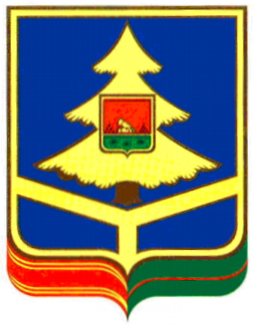 